DİLİMİZİN ZENGİNLİKLERİ PROJESİ
 NECİP FAZIL KISAKÜREK İLKOKULU OCAK AYI EYLEM PLANI UYGULAMA RAPORUTarih			    : 19.01.2024
Sayı			    : 2
Düzenleyen Ad Soyad  : Murat ÖZTÜRK
Düzenleyen Telefon	    : 0 505 925 96 76Web sayfası bağlantısı : https://geyvenfkilkokulu.meb.k12.tr/Yapılan EtkinliklerDEDE KORKUT OKUMALARI1-Anlamını Bul Etkinliği	Tüm sınıflarda belirlenen Dede Korkut Hikayesinden faydalanılarak etkinlik uygulandı.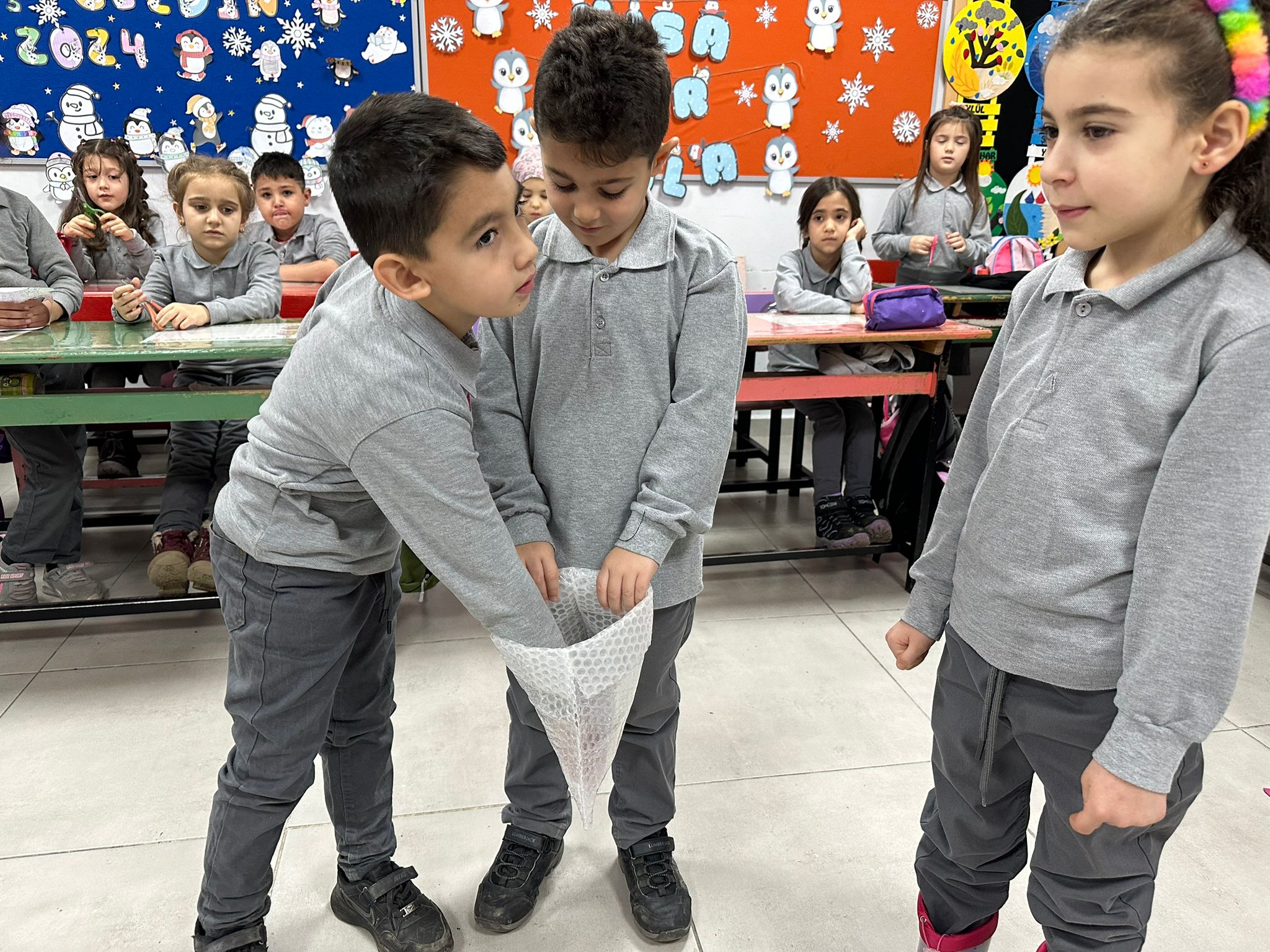 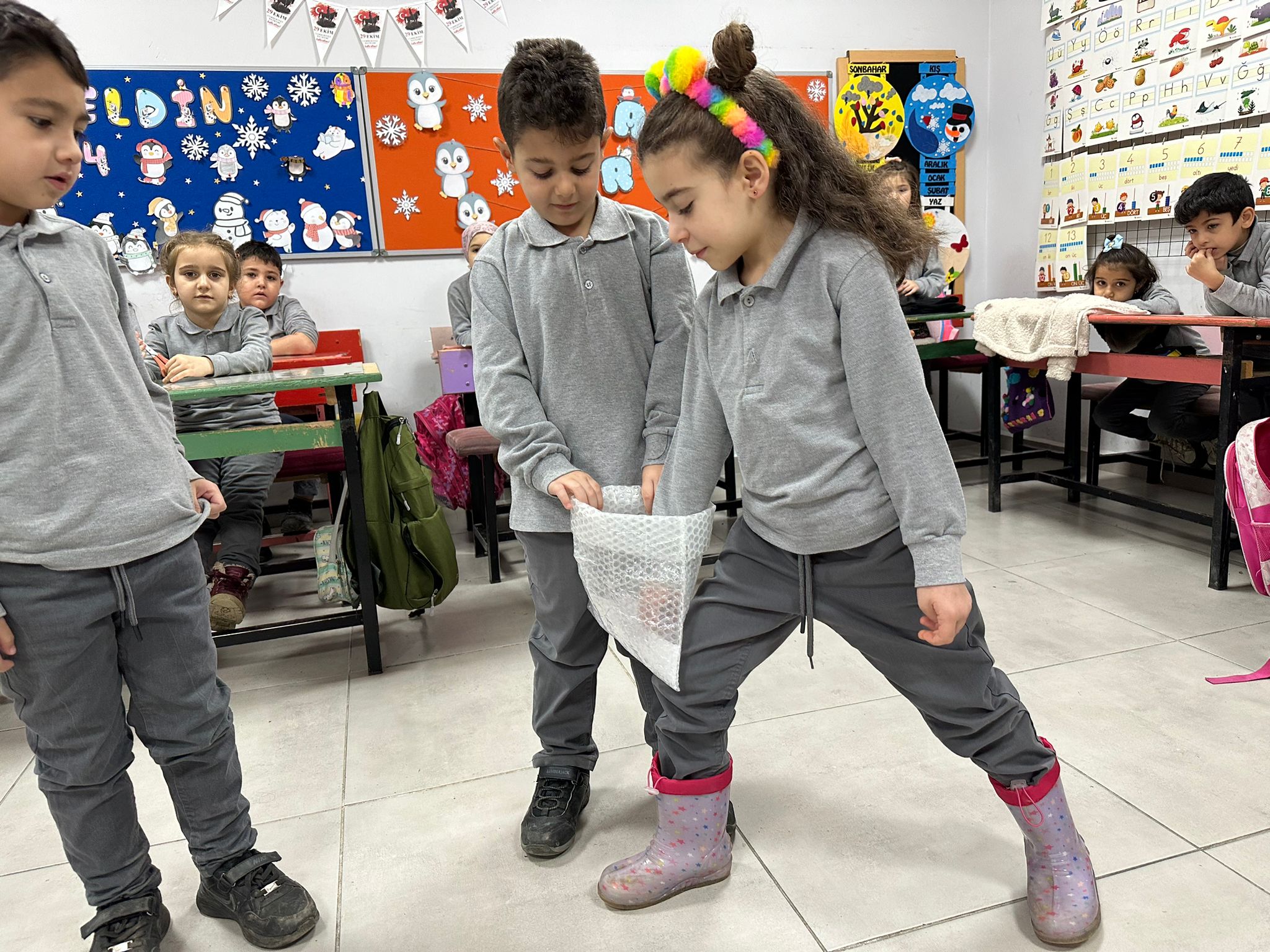 2-Hatırlatmaca Etkinliği	Belirlenen kelimelerle başka kelimeleri çağrıştıran kelimeler bulduruldu. Hazırlanan örnek bulmaca öğrencilerle birlikte çözüldü.3-Anahtar Kelimelerle Hikaye Yazma	Öğrencilerin “Dilimizin Zenginlikleri Projesi” kapsamında okudukları Dede Korkut Hikâyeleri tarzında hikâye yazmaları istendi.Gelen hikayelerden en iyisi seçilerek Geyve İlçe Milli Eğitim Müdürlüğü’ne gönderildi.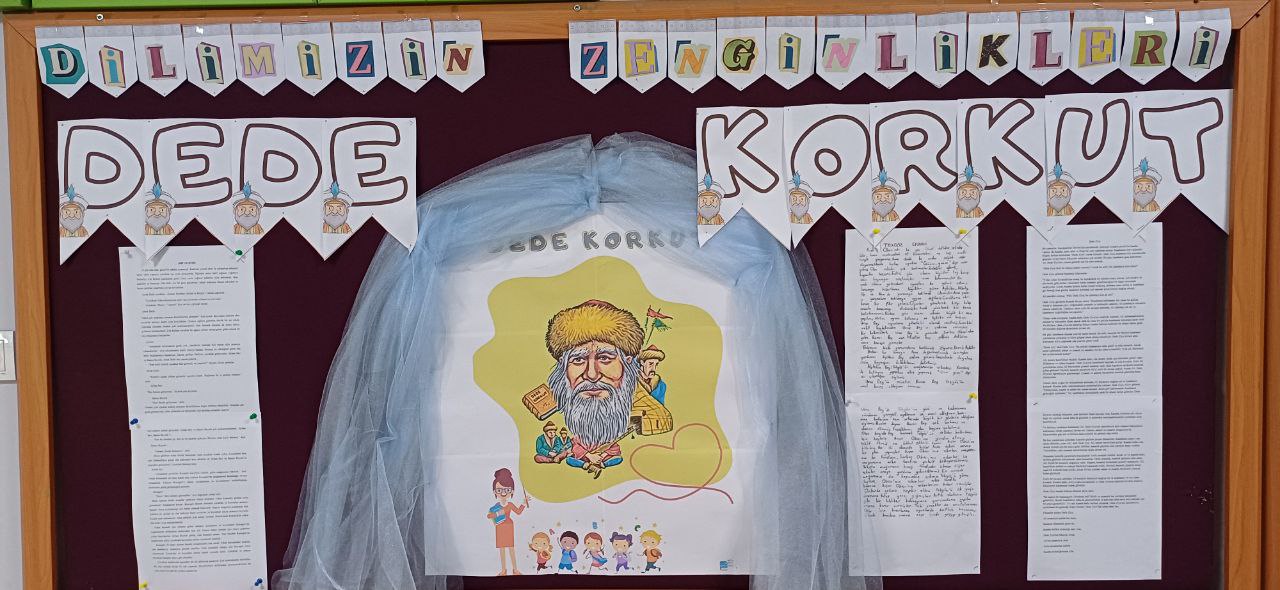 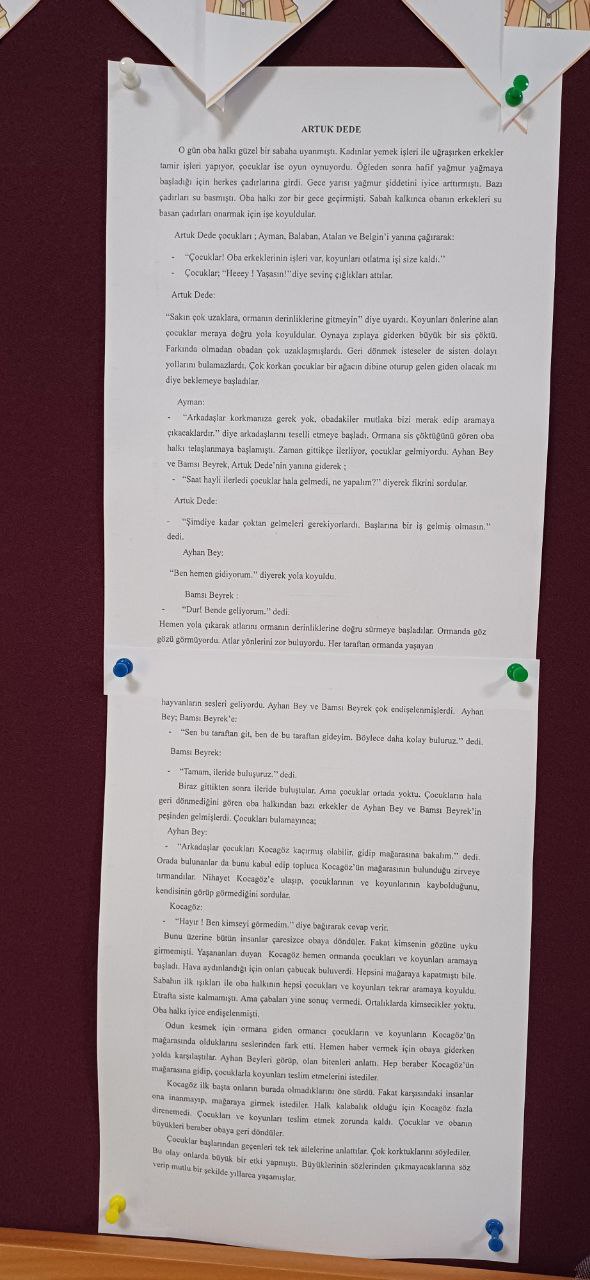 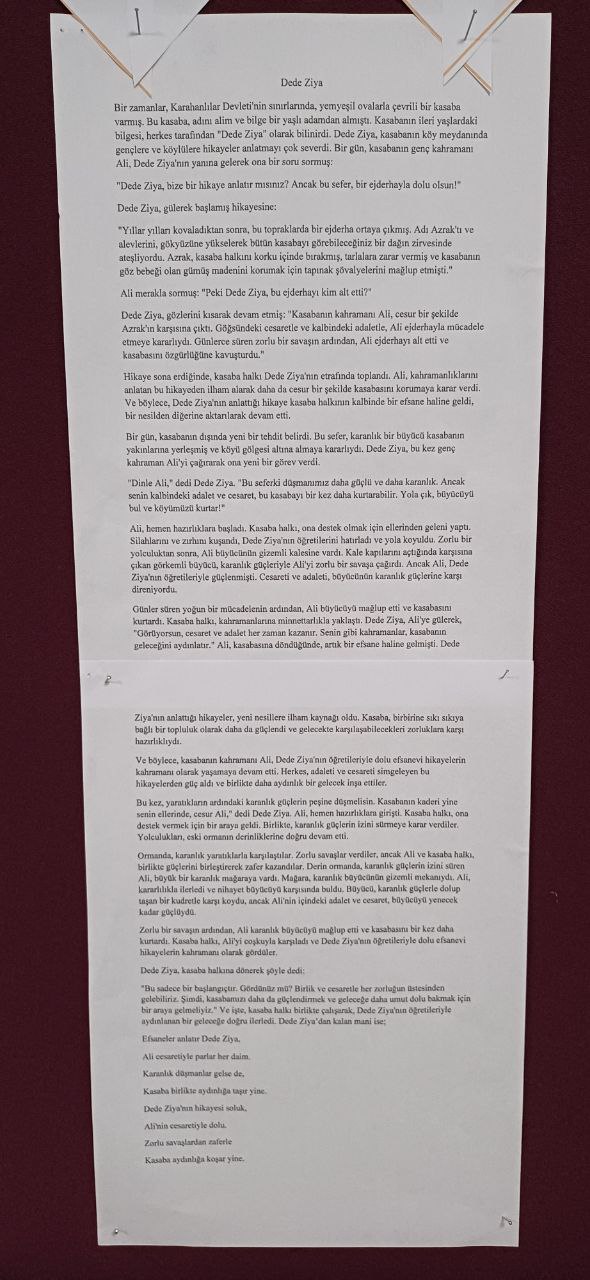 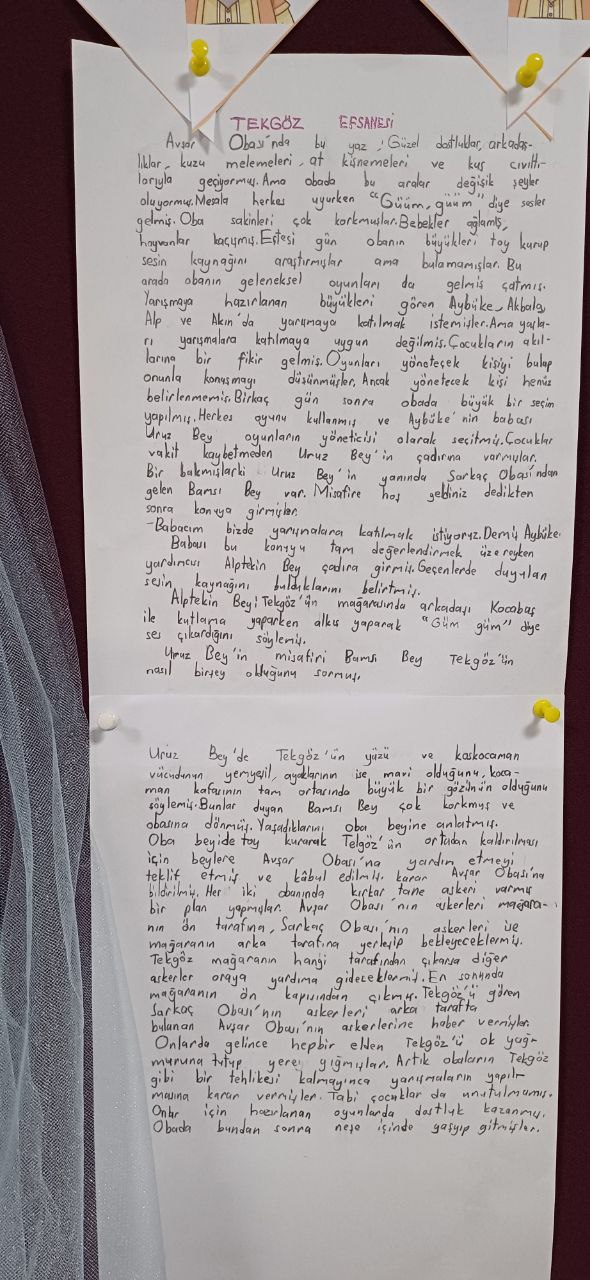 